©Авторские права, Ford Motor Company 1994 - 2009 | Правила конфиденциальностиБЮЛЛЕТЕНЬ ТЕХНИЧЕСКОГО ОБСЛУЖИВАНИЯ№73/2006 13 декабря 2006[Страница HTML, доступная для печати] 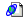 [Страница HTML, доступная для печати] Инструкции по обслуживаниюЩиток приборов (IC) - Замена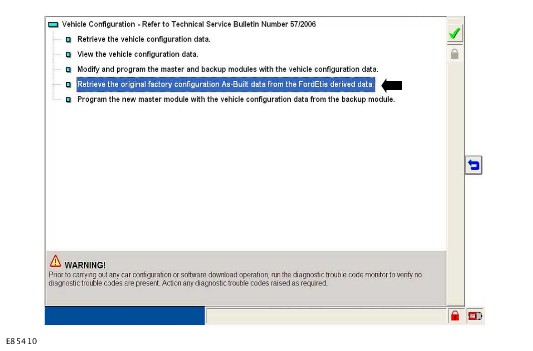 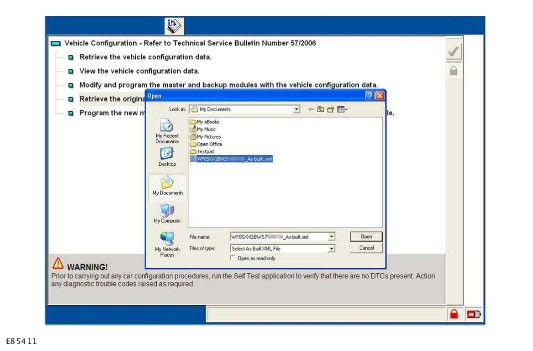 Общий электронный модуль (GEM) или центральный блок предохранителей (CEM) - ЗаменаЗамена модуля управления силовым агрегатом (PCM)Другие модули из системы централизованной конфигурации модулей, соединенные через сеть CAN - ЗаменаИнструкции по обслуживаниюЩиток приборов (IC) - ЗаменаОбщий электронный модуль (GEM) или центральный блок предохранителей (CEM) - ЗаменаЗамена модуля управления силовым агрегатом (PCM)Другие модули из системы централизованной конфигурации модулей, соединенные через сеть CAN - Замена